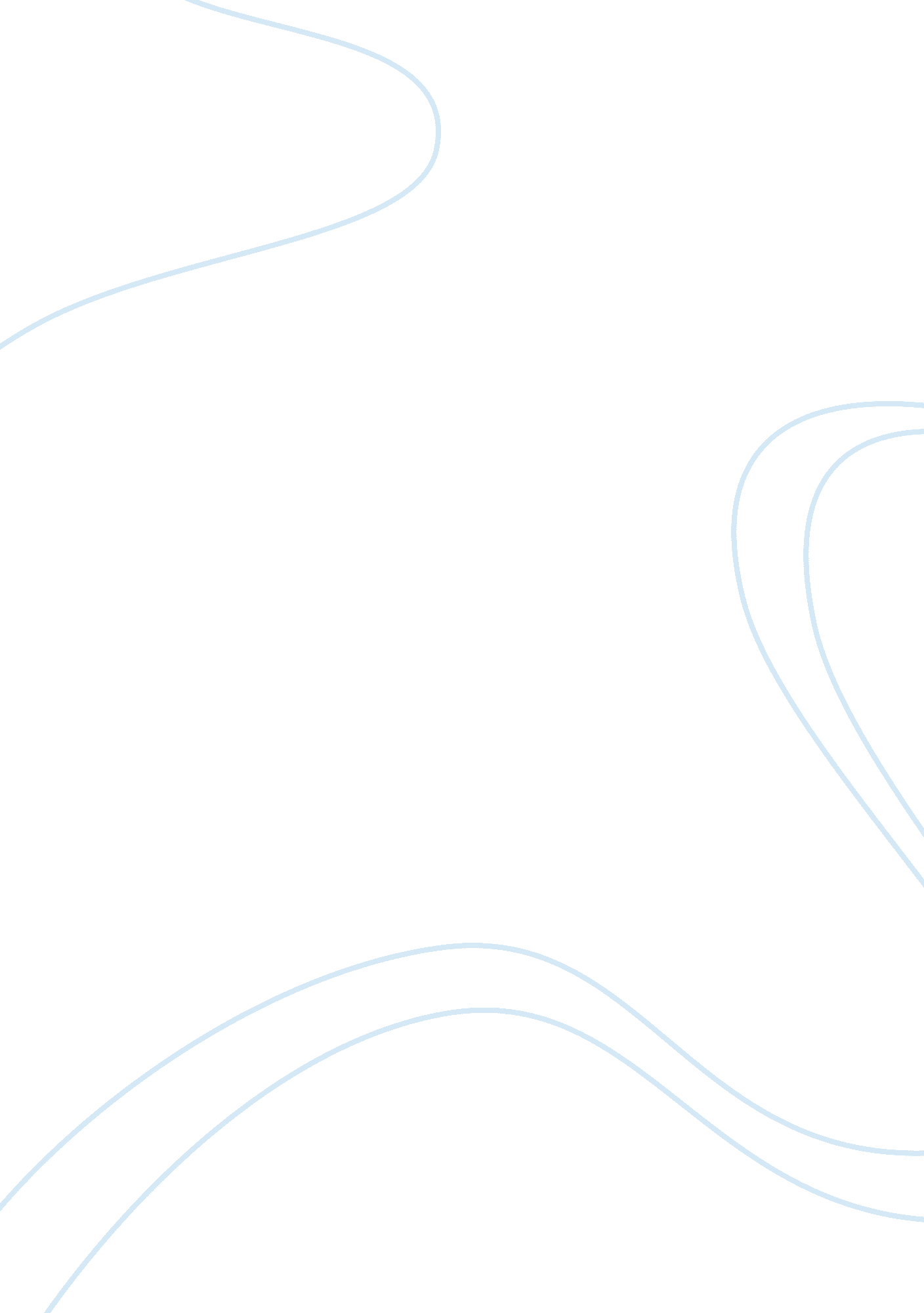 Book review on critical review of eating animals by jonathan safran foerLiterature, Books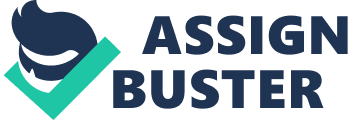 Jonathan Safran Foer has entertained enormous significant approval and international awareness for his writing approach in novels for example Everything Is Illuminated: a Novel. The most recent book, however, is a factual and on edge. Eating Animals is a comprehensive Foer’s individual description of disagreements with the principles of eating animals subsequent to the delivery of his son. The book is sectioned into eight chapters, each one containing a title that is not completely obvious but more reminiscent and figurative. For “ All or Nothing or Something Else” for the second chapter plunging into the predicament of the quantity and type of animal goods one can consume ethically. As expected, eating animals depends a great deal on the details of factory husbandry: the circumstances that the animals encounter; the cruel, proceeds-driven science and economics, which revolve existing beings into bio-widgets; the self-compelled lack of knowledge that buyers show in order that they can carry on shopping, consuming, and living devoid of disgrace. Conversely, consistent with Foer, “ A straightforward case for vegetarianism is worth writing, but it’s not what I’ve written here” (Foer 13). Conversely, eating animals penetrates into an unattractive territory and it may seem like an endeavour to convert the animal-eaters. Introduction The query of eating animals is conceivably among the most susceptible in the world. “ If and how we eat animals cuts to something deep,” Foer elucidates (Foer 32). “ Meat is bound up with the story of who we are and who we want to be, from the book of Genesis to the latest farm bill.” Regardless of being stimulated by enormous companies or individual desires, animal eating pushes ethical, social and biological buttons concurrently. It is no surprise it makes individuals so heated up, to the extent of being protective or aggressive. Moreover, Foer desires to push the buttons and stimulate readers in thinking about what and how they eat. This is an effort to be apparent, show the market misinformation, and initiate personal validations and endeavours at self-dishonesty to shun distress. “ Factory farming’s success depends on consumers’ nostalgic images of food production,” he articulates, “ because these images correspond to something we respect and trust” (Foer 35). Proviso we envisage Farmer John merrily nurturing his livestock, then it puts it simpler not to conjecture about the account following that the beef patty in a junk hamburger. 
It is enticing to discharge Eating Animals as the creation of an arrogant, self-occupied author who awoke someday and acknowledged factory husbandry. Michael Pollan et al. had been here before. In excess of 20 years subsequent to the news channel, 60 Minutes, called on a chicken-dispensation factory, do individuals require another dive into the faecal soup as Diane Sawyer described it? Possibly no. However, Foer's meticulous variety of modernist writing style does provide to convey an additional round of inspection and a fresh reader demographics, to the types of farms that “ treat living animals like dead ones." (Foer 55) 
The vehicle for Foer's three-year research keen on what turned out to be his first factual book was the imminent delivery of his offspring. When offered the conflict of making a decision the nutrition of his child, he required responses about meat: " Where does it come from? How is it produced? How are animals treated, and to what extent does that matter?"(Foer 34) He sheds himself the same as a theorist-scientist-writer-advocate who is responsive to the ethical human imperative and to " the health of the largest ecosystems on our planet" (Foer 53) and who observes industrial husbandry as a fundamental crisis. 
From the onset, Foer's viewpoint appears as biased as PETA's readers have minute uncertainty that he has merely not been decisive on vegetarianism, however desires to proselytise regarding it. This can portray the book as a hard-hitting read for his apparent target audience: the animal enthusiasts who as well ensue to discover being a carnivore intensely pleasing, conceivably even on a primitive level. “ Can the familiarity of the animals we have come to know as companions be a guide to us as we think about the animals we eat?" (23) His point is to group dogs as no additional intellectual and consequently no more worthy of love and safety than farm animals. 
Eating Animals suffer from Foer's at times-self-righteous approach and the similar overdramatic script that has all the time alienated his readers into love-him or hate-him groups. In a section concerning food-borne disease and the associations involving industrial husbandry and swine flu, he lectures, " When we eat factory-farmed meat we live, literally, on tortured flesh. Increasingly, that tortured flesh is becoming our own." He dedicates much energy to ecological influences (Portman 24), dipping such information into the context as the reality that animal farming generates a 55 percent greater input to global warming than all transport in the globe jointly. In accurate modernist approach, he as well utilizes explicit tools between chapters, printing, for example, a 66-square-inch quadrangle to symbolize the authentic dimension of the characteristic pen for egg-producing poultries and regarding the same quantity of room that plenty of those who are nurtured cage-free get, too(Kakutani 12).. 
Subsequent to this he slips onto an industrial turkey ranch using an animal advocate recognized merely as " C,” He permits her to add to a first-person article, while she formulates some tremendous statements. For instance " Why doesn't a horny person have as strong a claim to raping an animal as a hungry one does to killing and eating it?”(45) She as well has ample of additional sensible arguments, for example " When we walk around thinking we have a greater right to eat an animal than the animal has a right to live without suffering, it's corrupting." He trails C's paper with one made by a retired industrial farmer, who inscribes, " High-yield farming has allowed everyone to eat"(46). By authorizing these and other says into the dispute, actually unfiltered, He relaxes on the attack and is able to facilitate a conversation(Colbert 23). 
Eventually, Foer maintains that his, is not a entitle to vegetarianism as much as he is entitled to know that meat matters. subsequently he has portrayed in brutal aspect some of the dreadfulness of industrial slaughterhouses, his trip to heroic farmers the likes of Frank Reese and Bill Niman exhibit that the option doesn't have to be stuck between eating meat or not. The supposedly considerate carnivores can decide to look for meat from family farm that would quickly set their shelter a blaze than allow a creature to suffer, even though Foer indicates that such farm generate less than 2percent of the animal meat in the state. nothing like this is easy. Still a few of the book's first-rated guys, like Niman, agree to ear notching , castration , dehorning and branding. in addition, as Foer was concluding his study, Niman was struck out of the business he created, declaring new proprietors were more worried about returns than animal interests; he openly declared that he would stop eating Niman Ranch beef. 
Nicolette Hahn Niman, Bill's wife the wrote her own book about domestic animals farming, " Righteous Porkchop," wrote a current op-ed portion in the New York Times that didn't unswervingly consign to Foer but appeared customed to reply him. In it, she took matter with " overly simplistic" declaration that meat manufacturing is extremely answerable for global warming and supposed that little farms that pasture-graze their animals really reduce greenhouse gasses. In a reaction on the Atlantic Food Channel, she declared that the finest means to make a difference is to hold up farms that compassionately heave animals for food. What she does not tell in either part is that she forsakes the consumption, if not the rising, of meat several years back. Similar to Foer, she is a vegan. 
One’s eating habits can change very unexpectedly on account of the inspiring sweetness of a wiener dog, the sweet breath and pliable hair and flawlessly regular ears; the significant modest puffs and rumbles; the willpower to maintain one temperate each time one takes a siesta. Finally, the love for the dog can grow so influential that it multiplies to envelop the whole animal kingdom. This in turns obliges one to tackle some hard queries. If one survived in close, every day in touch with, a swine, would one be capable of slaying and eating it? Would one amount to admiring its coat and soggy muzzle to the extent that the affectionate flowing crinkle-folds which runs down the wiener dog’s collar? Was it reasonable, in that case, to castigate each creature in the globe for the chronological mishap of not being one’s pet? 
Assume one changes one’s eating habits then, the dog-stimulated way of life shift, is not exclusive to one, actually, it predates numerous hundred years. Keith Thomas, in Man and the Natural World, articulates that the augment of middle-class pet maintenance in 16th and 17th -century England founded the emotional foundation for the increase of vegetarianism. Actually, since that occasion, even though the circumstances neighbouring animal husbandry have transformed fairly a lot, particularly its degree and ecological impact, the manner we say concerning eating animals has barely transformed whatsoever. Our fundamental postures and chatting points have been prepared approximately since Descartes discharged animals as callous automata. 
Twenty carnivore’s generations have claimed that animals do not experience pain, which domesticated animals’ lives are enhanced than they would be untamed; and that meat eating is a predestined fraction of various grand uninfringeable formats, whether biblical, natural, or cultural. Twenty vegetarians’ generations have responded that animals clearly suffer; that a precarious life in the wild is better than a miserable one in captivity. ; that humans are designed (based on their jaws, teeth, and digestive tracts) to eat mostly plants; that meat-based agriculture is wasteful; and that ethical humans in advanced civilizations have the power to rationally overrule any alleged “ laws of nature.” 
Over the10 previous years we have noticed an outburst of books on the morals and modes of eating animals most convincingly Eric Schlosser’s Fast Food Nation and Michael Pollan’s The Omnivore’s Dilemma almost all of which strike at these common points. though there hasn’t been a key change in the dispute for 300 years, one piece seems to have transformed: Industrial animal agriculture, like its placed now, is so inarguably awful that nearly every person who recognize this is against it. Dismay at factory farming appear to be the default fashionable position, as well as this year has observed another flood of books that criticize the system. They include The Kind Diet, a vegetarian recipe book and way of life guide by Alicia Silverstone; Jeffrey Moussaieff Masson’s The Face on Your Plate, and Temple Grandin’s Animals Make Us Human, by; in addition to Jonathan Safran Foer’s Eating Animals. 
Eating Animals is an individual journey that pursue, roughly, the Divine Comedy template. Centraly along life’s course, Foer discovered himself gone astray in dark wood: amid close to fatherhood, he feels bound to make a conclusive decision on the principles of eating meat. similar to Dante, Foer is an symbolic figure: he stands up in for literate meat-conscious American’s those who’ve been disturbed by PETA fliers although remain ensnared, since he was, in diet’s of “ conscientious inconsistency.” Therefore, he proceeds on a expedition of discovery. Primarily, he descends into torment: A campaigner assists him creep into a turkey farm in the middle of the night, where he saw unbelievable suffering. Subsequently, he discovers the purgatory of indecisiveness: Is it acceptable to snub meat as a consecrated bond of communal unity ultimately, he ascends to a sort of paradise: an excursion of an heirloom poultry ranch managed by a gallant artisan farmer. 
Eating animal is occasionally fine, influential, and bold except it is also extremely annoying, still to a fellow annoying vegetarian. Its polemic strength is rounded by the name JSF aesthetic: sections marked with cutesy labels (“ All or Nothing or Something Else”), official cooperate to no clear end (one section is written as a faux dictionary), and grave thought substituted by awkward theatrical jazz-hands (“ When we lift our forks, we hang our hats somewhere”) (Reynolds 23). when Foer comes near a contentious point, he draws back behind a wall of 3, 000 theatrical questions. Ultimately, he resolves on the secure possible non-conclusion that Vegetarianism is most likely the superlative preference; however, eating humanitarianly nurtured meat may not be so terrible, perhaps. This might be estimably sensible and practical, but it’s in addition numbingly expected; piece of me longs for the moral power of an definite location. It is important that, though Foer calls upon a small militia of authorities, he by no means fight openly with the most powerful of them: Peter Singer, author of Animal Liberation, the typical strong case against “ speciesism,” that weighs against our suppression of nonhuman animals to slavery. 
Eating Animal’s most influential instances come in hell as in Dante; Foer’s depiction of the factory-farming system is brutal and thorough strong enough winning some converts. He describes genetically freakish animals, some of whom cannot walk or mate, living in small enclosures that are windowless, suffering ceremonial disfigurement and careless killing that is a lot of them ending up getting simmered or skinned while still breathing unbeneficial offspring are straight away disposed of: electrocuted, thumped plunging into a solid ground, or sold to meat farmers. Slaughterhouse employees go to extremes with sadism; poisonous lakes of compost intoxicate the atmosphere. Nothing of this is new, but, as Foer places it, “ we have the load and the chance of existing in the instance when the evaluation of factory farming bust into the popular realization.” The absolute cruelty of the scheme seems to have pressed our centuries-long deadlock to an inclining point: Factory farming has turn out to be its own most influential counter dispute. In addition, that exceeds all cutesiness. Since Foer’s guide at the poultry ranch informs him, “ The truth is so powerful in this case it doesn’t even matter what your angle is.”( Yonan 45). Work Cited Foer, Jonathan Safran Eating Animals United States : Little, Brown and Company Publication 
Kakutani, Michiko. "'You Know That Chicken Is Chicken, Right?'". The New York Times:. http://www. nytimes. com/2009/11/20/books/20book. html, 2010 
Colbert, Elizabeth . " Flesh of your flesh". The New Yorker. http://www. newyorker. com/arts/critics/books/2009/11/09/091109crbo_books_kolbert, 2010. 
Portman, Natalie. " Jonathan Safran Foer's Eating Animals turned me vegan". The Huffington Post. http://www. huffingtonpost. com/natalie-portman/jonathan-safran-foers-iea_b_334407. html, 2009 
Reynolds, Susan Salter . "'Eating Animals' by Jonathan Safran Foer". Los Angeles Times. http://www. latimes. com/entertainment/news/la-ca-jonathan-safran-foer8-2009nov08, 0, 2918198. story, 2010 
Yonan, Joe. " Jonathan Safran Foer's animal farm". The Washington Post. http://www. washingtonpost. com/wp-dyn/content/article/2009/11/20/AR2009112001684. html, 2010 